Музика - це "вітаміни" для дітей 	Благодійні звуки формують міцне фізичне зоров'я та розвивають здібності малюків. Медики стверджують, що багато сучасних хвороб у дітей пов'язані з нестачею в їхньому житті добротворних звуків. Вони потрібні для гармонійного повноцінного фізичного та інтелектуального розвитку і в утробі матері, і після народження.  Дзюркіт струмка, шелест лисття, щебетання птахів, сюркотіння цвіркуна і багато-багато інших звуків, серед яких людина жила впродовж тисячоліть, сьогодні змінилися ревищем реактивних літаків, гуркотінням автомобілів, побутової техніки тощо. А замість ніжного співу матері дитина чує постріли, лайливі слова, зойки жаху з телевізійних трилерів.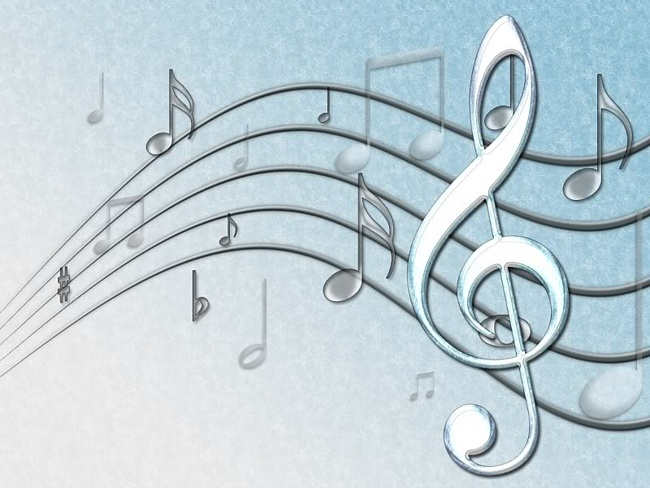  Батьки рідко надають значення таким "дрібницям". Проте благозвучні звуки природи та музики мають величезний вплив на організм на фізіологічному рівні. Доведено, що музика може заспокоювати чи збуджувати нервову систему, прискорювати чи уповільнювати роботу серця та дихання , підвищувати чи нормалізувати артеріальний тиск, спазмувати чи розслаблювати м'язи, підвищувати рівень ендорфіну (речовина, яка виробляється в мозку і сприяє підвищенню життєвого тонусу людини, усуненню больового синдрому тощо), регулювати температуру тіла, активізувати імунітет, стимулювати вироблення гормонів, що блокують стрес.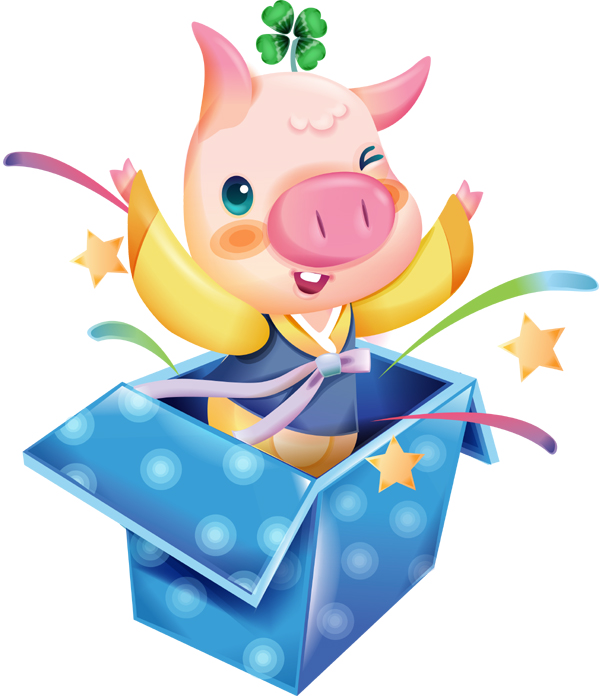 